　　　　　　　　　　　　　　　　　　　　　　　　　　平成29年5月22日報道関係者各位大分県立美術館OPAM プレミアムフライデー ギャラリー･トークのお知らせ大分県立美術館では、プレミアムフライデーの取組により早めの退社をされる会社員など、金曜日の夕方の余暇時間の選択肢の一つとして美術館をご活用いただくため、「プレミアムフライデー ギャラリー･トーク」を開催しますので、お知らせいたします。☆プレミアムフライデー ギャラリー・トーク ① 「北大路魯山人展」日時：平成29年5月26日(金)15:30～16:30会場：大分県立美術館 3階 展示室Ｂ　※申込不要・要展覧会観覧券（一般1,000円／大学生・高校生500円）☆プレミアムフライデー ギャラリー・トーク ② 　映画『エルミタージュ美術館』公開記念・OPAM連動企画　トークショー　〈美を守る学芸員〉 学芸員による美術館の裏側のお話日時：平成29年5月26日(金)17:00～18:00会場：大分県立美術館 3階 コレクション展示室　※申込不要・要展覧会観覧券（一般300円／大学生・高校生200円）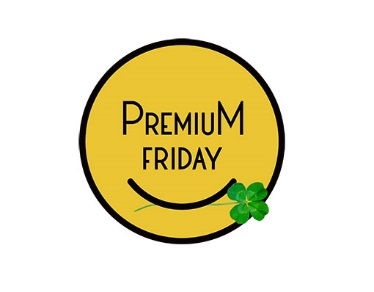 ☆夜のおとなの金曜講座　素材と技術「合成絵の具」日時：平成29年5月26日(金)18:30～19:30会場：大分県立美術館 2階 アトリエ（対象：中学生から一般）　※申込不要・参加費無料（定員15名程度）※毎週金曜日・土曜日は、２０時まで開館しています。■プレミアムフライデー ギャラリー・トークに関するお問い合わせ大分県立美術館 美術館管理課広報担当 宇都宮・植木TEL:097-533-4500　Email:info@opam.jp